Sunil Sunil.348239@2freemail.com 	 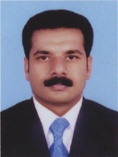   Career  Objectives:                As Store keepers/Material recording clerks  keep track of information in order to keep businesses and supply chains on schedule, ensure proper scheduling, recordkeeping, and inventory control.  Self Assessments:As warehouses increase their use of automation and computers, clerks will become more adept at using technology. Many clerks use tablets or hand-held computers to keep track of inventory. New sensors and tags enable these computers to automatically detect when and where products are moved, making clerks’ jobs more efficient.Stock clerks and order fillers receive, unpack, and track merchandise. Stock clerks move products from a warehouse to shelves in stores. They keep a record of all items that enter or leave the stockroom and inspect for damaged goods. These clerks also use hand-held scanners to keep track of merchandise. Order fillers retrieve customer orders and ready them to be shipped.Material and product inspectors weigh, measure, check, sample, and keep accurate records on materials, supplies, and other equipment that enters a warehouse. Verify the quantity and quality of items they are assigned.Check the defects, record and report to the top management. Prepare reports on warehouse inventory levels.Shipping, receiving, and traffic clerks keep track of and record all outgoing and incoming shipments and ensure that they have been filled correctly. . Ensure that orders were correctly processed in the company’s computer system. Also compute freight costs and prepare invoices for other parts of the organization.Academic Background:Bachelor of  Degree - Calicut UniversityPre-Degree  Course -New Mans CollegeS.S.L.C.- St: Catherines H.S.S Payyampally,Wayanad.Computer course (Basic)- Data-Tech computer Academy Mananthavady.Work  Experiences:1.Sales Manager: Maxil Trading  Est. –Riyadh, KSA ( Jan-2016   till date)Ensure all the documents and files to be maintained periodically.Make business plans to develop  the salesResolving the problems and deal with the customers through the subordinators.Giving  needful instructions to the Executives and educate   the staff  to be organized. Manage the staff or deal with the customers if they have any problems and render satisfactory service to them.2. Logistic & Distribution Manager: N.P Traders-Calicut - ( Jan2012 to   Nov-2015)Checked  inventory records for accuracy.Maintained and updated the records daily according to the inventory.Compiled reports on various aspects of changes in production or inventory.Kept records of items  shipped,received,or transferred to another location.Find,sort or move goods between different parts of the business.3.Office Administrative: Little Flower School,New-Delhi(Jun2009  to Oct-2011) Maintained an efficient filing systems for office.Kept and managed school records in an organized mannerAssisted and supported school principal in running the school successfully.Tracked attendance for teachers and staff.Typed, edited and composed reports ,letters and memos to the principal.Scheduled meetings, appointments  and interviews.Provided  copies for teaching materials and students transcripts. 4. Logistic  Co-ordinator: Britelite & Vinverth,Kannur, ( Jan2007 to  April2009)Resolved the problems and deal with the customers through the subordinators.Handled all financial transactions including salary disbursement and Banking.Made payroll of the staff.Maintained all office records.Verified daily stock  and collecting the cash.Supported the co-workers and encourage them to do for sincere work.5. Sales Executive : Britelite & Vinverth-Calicut and Kannur(May-2004 to Dec-2006)Marketed and sold the consumer goods for the companyGiven market  updates  to the management.Handled all transactions including banking.Resolved the issues of  the customers  and  the dealers friendly.Maintained  all payment and receipt vouchers.  Computer Skills:MS ExcelMS Power pointMS  WordInternet.Personal Profile:Marital Status 	: MarriedSex	: MaleAge & D.O.B	: 41, 04/04/1975Medical History	: FineNationality	: IndianDeclaration:I hereby declare that the above-furnished details are true to the best of my knowledge.